PROGRAMM1.Kinder- und Jugendchor der Oper KielLeitung: Nina Baudhuin und Margit Zawazawa2. Gettorfer LiedertafelLeitung: Imre SallayWir lieben sehr im Herzen – Daniel Friderici  (1584-1638)Amazing grace - TraditionalLullabye  Ballade, ( Goodnight My Angel) Billy JoelGood News - GospelPower - Gospel – Choralerna, (Schweden) arr. A. Plat Wonderful Tonight – Eric Clapton, mit anderen Chören3. Akzent – Ensemble der Deutsch-Ukrainischen GesellschaftLeitung: Liudmila Yelagina4. PIROL – Kammerchor der Deutsch-Ungarischen GesellschaftLeitung: Imre SallayZoltán Kodály: Szép szavú múzsa 1‘24‘‘ Zur Muse des schönen GesangesLajos Bárdos:  Dana-dana - Tanzlied mit Motiven aus  Siebenbürgen   Pandur andandori - Ung.Tanzlied nach mittelalterlichen Motiven. Tiszai dallamok - Melodien aus der Theiß-Gegend. Hét kurta kórus – Sieben kurze ChöreGyörgy Behár: Lakodalmas (Pörög, forog) – HochzeitsfestMarko Bartels: Tyukodi pajtás; Járom az utam - SoloVolkslieder: Tavaszi szél – Frühlingswinde; De szeretnék hajnalcsillag lenni - Ich möchte zum Morgenstern werden;A horgosi csárda -  Das Wirtshaus zu HorgosTizenhárom fodor - Dreizehn Rüschen - auch in Deutsch5. Prête à chanter – Chor der Deutsch – Französischen GesellschaftLeitung: Günter BrandNu, nu, nu (Musik Michael Prätorius, Text Jean Turellier)Le Jazz et le Java (Musik Jaques Datin, Text Claude Nougaro)Dans les Prisons de Nantes (Nolwenn Leroy, Arr. Günter Brand)Au coeur de la nuit (Vieil air celte, Arr. Günter Brand)Belle-Ile-en-Mer, Marie-Galante (A. Souchon-L.Voulzy, Arr. Ph. Rose)Dirait-On (Morten Johannes Lauridsen, Text Rainer Maria Rilke)Jardin Secret (Cécile Corbel, Simon Caby, Arr. Günter Brand)6. JUST4fun – Chor des Amtsgerichtes Kiel Leitung: Imre Sallay In der Straße wohnst du – aus „My Fair Lady“, M.: Frederic Loewe You’v Got A Friend - Carole King-James Taylor Arr. Ch. SchönbergTake Me Home – Phil Collins  – Country I Don’t Now, How To Love Him – aus “Jesus Christ Superstar” A.L                                                                                                                                                                                               Webber (1971)Summer Sunshine – The Corrs (4 Corrs) aus Irland Good Night, well, it’s time to go – Calvin T. Carter-James Hudson 7.Chor Kronshagen – SolistenLeitung: Imre SallayTanzen und Springen - Hans Leo Haßler (1564-1612)Die launige Forelle - Thema "Die Forelle" von Schubert, Variationen 
	von Franz Schöggl nach Mozart, Weber, LisztWäre das nicht wunderschön - aus "My Fair Lady" M.: FrederickLoewe, Arr.: Imre Sallay für den Chor KronshagenFuniculì – funiculà - Neapolitanisches Lied, Musik: Luigi Denza (1846-1922), Satz: Friedrich Zimmer, dtsch. Text: Hans BradtkeOver the Rainbow - Filmmusik zu "Der Zauberer von Oz" 
	Musik: Harold Arlen, T.E.Y. Harburg (1939)Libiamo – Trinken wir! - aus der Oper "La Traviata" (1853), Giuseppe Verdi, Solisten: Gabriele Ismer (Mezzosopran), Katalin Bartels (Mezzosopran) und Thomas Scheler (Tenor)3 Chöre gemeinsam: Wunderful Tonight – Eric ClaptonEUROPA-KONZERT IN DER EUROPA-WOCHE 2019Montag, 6. Mai um 19.00 UhrIm Bürgerhaus KronshagenKopperpahler Allee 69MitwirkendeKinder- und Jugendchor an der Oper KielLeitung: Margit Zavazava und Nina BaudhuinGettorfer LiedertafelJUST4funPrêt à chanter – Chor der Deutsch-Französischen Ges. A K Z E N T – Ensemble der Deutsch-Ukrainischen-Ges.PIROL - Kammerchor der Deutsch-Ungarischen-Ges.Chor KronshagenKatalin Bartels – Mezzosopran  Marko Bartels – TenorThomas Scheler - TenorGesamtleitung und Klavier: Imre Sallay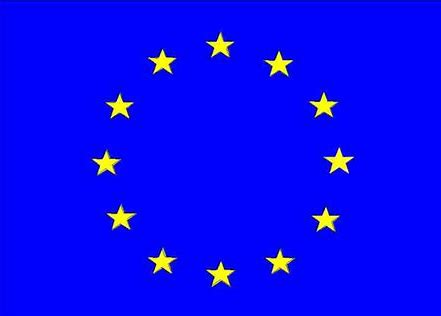 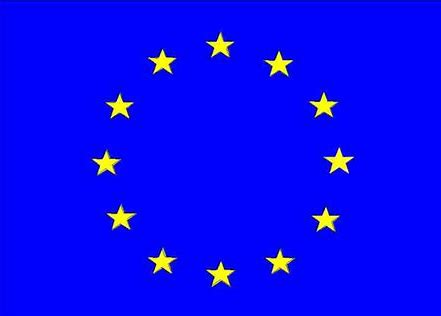 